МИНИСТЕРСТВО ОБРАЗОВАНИЯ И МОЛОДЁЖНОЙ ПОЛИТИКИ  СВЕРДЛОВСКОЙ ОБЛАСТИАчитский филиал ГАПОУ СО «Красноуфимский аграрный колледж»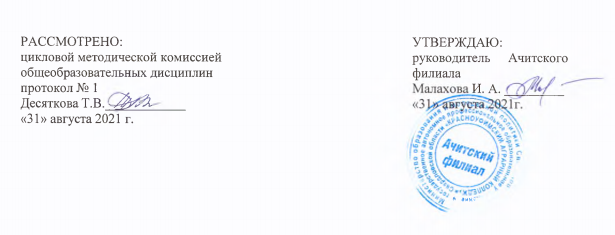 РАБОЧАЯ ПРОГРАММА УЧЕБНОГО ПРЕДМЕТАЕСТЕСТВОЗНАНИЕВ. 11 Профессия: продавец, контролёр-кассиркурс I , группа 15-ПРУровень освоения (базовый)Форма обучения: очная2021 г.Рабочая программа разработана в соответствии с требованиями: - федерального государственного образовательного стандарта среднего общего образования, утверждённого Приказом Министерства образования и науки РФ от 29.12. 2014 г. № 1645 с изменениями от 11.12.2020;- федерального государственного образовательного стандарта  среднего профессионального образования по профессии 38.01.02. «Продавец, контролер-кассир», утверждённого Приказом Министерства образования и науки РФ от 02.08.2013 г.№ 709 (базовая подготовка);- рабочей программы воспитания  УГС 38.00.00 Экономика и управление по профессии 38.01.02 Продавец, контролер-кассир.Разработчик: Десяткова Татьяна Владимировна, преподаватель высшей квалификационной категории Ачитского филиала ГАПОУ СО «Красноуфимский аграрный колледж»СОДЕРЖАНИЕ1. ОБЩАЯ ХАРАКТЕРИСТИКА РАБОЧЕЙ ПРОГРАММЫ УЧЕБНОГО ПРЕДМЕТА           42. ПЛАНИРУЕМЫЕ РЕЗУЛЬТАТЫ ОСВОЕНИЯ УЧЕБНОГО ПРЕДМЕТА                             4         3.СТРУКТУРА  И СОДЕРЖАНИЕ  УЧЕБНОГО ПРЕДМЕТА                                                      84. УСЛОВИЯ РЕАЛИЗАЦИИ ПРОГРАММЫ УЧЕБНОГО ПРЕДМЕТА                                  265.КОНТРОЛЬ И ОЦЕНКА РЕЗУЛЬТАТОВ ОСВОЕНИЯ  УЧЕБНОГО ПРЕДМЕТА               29 ОБЩАЯ ХАРАКТЕРИСТИКА РАБОЧЕЙ ПРОГРАММЫ УЧЕБНОГО ПРЕДМЕТАЕСТЕСТВОЗНАНИЕ1.1. Место учебного предмета в структуре основной  образовательной программы.Рабочая программа учебного предмета «Естествознание» является частью основной профессиональной образовательной программы среднего профессионального образования  по профессии СПО 38.01.02. продавец, контролёр-кассир (базовая  подготовка).Рабочая программа учебного предмета разработана на основе федерального государственного образовательного стандарта среднего общего образования реализуемого а пределах ОПОП СПО. Место учебного предмета в структуре основной профессиональной образовательной программы: общеобразовательный цикл. Учебный предмет «Естествознание» входит в состав предметной области «Естественные науки» ФГОС среднего общего образования и изучается в общеобразовательном цикле учебного плана ОПОП СПО на базе основного общего образования с получением среднего общего образования. 1.3. Цели и задачи УД .освоение знаний о современной естественно-научной картине мира и методах естественных наук; знакомство с наиболее важными идеями и достижениями естествознания, оказавшими определяющее влияние на развитие техники и технологий;овладение умениями применять полученные знания для объяснения явлений окружающего мира, восприятия информации естественно-научного и профессионально значимого содержания; развитие интеллектуальных, творческих способностей и критического мышления в ходе проведения простейших исследований, анализа явлений, восприятия и интерпретации естественно-научной информации;воспитание убежденности в возможности познания законной природы и использования достижений естественных наук для развития цивилизации и повышения качества жизни;применение естественно-научных знаний в профессиональной деятельности и повседневной жизни для обеспечения безопасности жизнедеятельности; грамотного использования современных технологий; охраны здоровья, окружающей среды.2. ПЛАНИРУЕМЫЕ РЕЗУЛЬТАТЫ ОСВОЕНИЯ УЧЕБНОГО ПРЕДМЕТАОсвоение содержания учебного предмета «Естествознание» обеспечивает достижение студентами следующих результатов:•   личностных (ЛР УП):ЛР УП 1 -устойчивый интерес к истории и достижениям в области естественных наук, чувство гордости за российские естественные науки;ЛР УП 2- готовность к продолжению образования, повышению квалификации в избранной профессиональной деятельности с использованием знаний в области естественных наук;ЛР УП 3- объективное осознание значимости компетенций в области естественных наук для человека и общества, умение использовать технологические достижения в области физики, химии, биологии для повышения собственного интеллектуального развития в выбранной профессиональной деятельности;ЛР УП 4- умение проанализировать техногенные последствия для окружающей среды, бытовой и производственной деятельности человека;ЛР УП 5-готовность самостоятельно добывать новые для себя естественно-научные знания с использованием для этого доступных источников информации;ЛР УП 6-умение управлять своей познавательной деятельностью, проводить самооценку уровня собственного интеллектуального развития;ЛР УП -7 умение выстраивать конструктивные взаимоотношения в команде по решению общих задач в области естествознания;•   метапредметных (МР):МР 1- овладение умениями и навыками различных видов познавательной деятельности для изучения разных сторон окружающего естественного мира;МР 2- применение основных методов познания (наблюдения, научного эксперимента) для изучения различных сторон естественно-научной картины мира, с которыми возникает необходимость сталкиваться в профессиональной сфере;МР 3- умение определять цели и задачи деятельности, выбирать средства для их достижения на практике;МР 4-умение использовать различные источники для получения естественнонаучной информации и оценивать ее достоверность для достижения поставленных целей и задач;Предметных (ПР):ПР 1- сформированность представлений о целостной современной естественнонаучной картине мира, природе как единой целостной системе, взаимосвязи человека, природы и общества, пространственно-временных масштабах Вселенной;ПР 2-владение знаниями о наиболее важных открытиях и достижениях в области естествознания, повлиявших на эволюцию представлений о природе, на развитие техники и технологий;ПР 3- сформированность умения применять естественно-научные знания для объяснения окружающих явлений, сохранения здоровья, обеспечения безопасности жизнедеятельности, бережного отношения к природе, рационального природопользования, а также выполнения роли грамотного потребителя;ПР 4- сформированность представлений о научном методе познания природы и средствах изучения мегамира, макромира и микромира; владение приемами естественно-научных наблюдений, опытов, исследований и оценки достоверности полученных результатов;ПР 5-владение понятийным аппаратом естественных наук, позволяющим познавать мир, участвовать в дискуссиях по естественно-научным вопросам, использовать различные источники информации для подготовки собственных работ, критически относиться к сообщениям СМИ, содержащим научную информацию;ПР 6-сформированность умений понимать значимость естественно-научного знания для каждого человека независимо от его профессиональной деятельности, различать факты и оценки, сравнивать оценочные выводы, видеть их связь с критериями оценок и связь критериев с определенной системой ценностей.ЛР 1 - Осознающий себя гражданином и защитником великой страны.ЛР 2 -Проявляющий активную гражданскую позицию, демонстрирующий приверженность принципам честности, порядочности, открытости, экономически активный и участвующий в студенческом и территориальном самоуправлении, в том числе на условиях добровольчества, продуктивно взаимодействующий и участвующий в деятельности общественных организаций.ЛР 3 -Соблюдающий нормы правопорядка, следующий идеалам гражданского общества, обеспечения безопасности, прав и свобод граждан России. Лояльный к установкам и проявлениям представителей субкультур, отличающий их от групп с деструктивным и девиантным поведением. Демонстрирующий неприятие и предупреждающий социально опасное поведение окружающих.ЛР 4 - Проявляющий и демонстрирующий уважение к людям труда, осознающий ценность собственного труда. Стремящийся к формированию в сетевой среде личностно и профессионального конструктивного «цифрового следа».ЛР 5 - Демонстрирующий приверженность к родной культуре, исторической памяти на основе любви к Родине, родному народу, малой родине, принятию традиционных ценностей многонационального народа России.ЛР 6 - Проявляющий уважение к людям старшего поколения и готовность к участию в социальной поддержке и волонтерских движениях.ЛР 7 - Осознающий приоритетную ценность личности человека; уважающий собственную и чужую уникальность в различных ситуациях, во всех формах и видах деятельности.ЛР 8 -Проявляющий и демонстрирующий уважение к представителям различных этнокультурных, социальных, конфессиональных и иных групп. Сопричастный к сохранению, преумножению и трансляции культурных традиций и ценностей многонационального российского государства.ЛР 9 - Соблюдающий и пропагандирующий правила здорового и безопасного образа жизни, спорта; предупреждающий либо преодолевающий зависимости от алкоголя, табака, психоактивных веществ, азартных игр и т.д. Сохраняющий психологическую устойчивость в ситуативно сложных или стремительно меняющихся ситуациях.ЛР 10 - Заботящийся о защите окружающей среды, собственной и чужой безопасности, в том числе цифровой.ЛР 11 - Проявляющий уважение к эстетическим ценностям, обладающий основами эстетической культуры.ЛР 12 -Принимающий семейные ценности, готовый к созданию семьи и воспитанию детей; демонстрирующий неприятие насилия в семье, ухода от родительской ответственности, отказа от отношений со своими детьми и их финансового содержания2.1.  Обучающийся, освоивший учебный предмет, должен обладать общими компетенциями, включающими в себя способность:ОК 1. Понимать сущность и социальную значимость своей будущей профессии, проявлять к ней устойчивый интерес.ОК 2. Организовывать собственную деятельность, исходя из цели и способов её достижения. определённых руководителем.ОК 3.Анализировать рабочую ситуацию, осуществлять текущий и итоговый контроль, оценку и коррекцию собственной деятельности, нести ответственность за результаты своей работы.ОК 4. Осуществлять поиск  информации, необходимой для эффективного выполнения профессиональных задач.ОК 5. Использовать информационно-коммуникационные технологии в профессиональной деятельности. ОК 6. Работать в  команде, эффективно общаться с коллегами, руководством, клиентами. ОК 7. Соблюдать правила реализации товаров в соответствии с действующими санитарными нормами и правилами, стандартами и Правилами продажи товаров.ОК 8. Исполнять воинскую обязанность, в том числе с применением полученных профессиональных знаний ( для юношей)2.2. Синхронизация образовательных результатов (ЛР УП ,ПР,МР, ОК )ФГОС СОО и ФГОС СПО3. СТРУКТУРА И СОДЕРЖАНИЕ УЧЕБНОГО ПРЕДМЕТА3.1 Объем учебного предмета и виды учебной работы3.2. Тематический план и содержание УП  Естествознание Для характеристики уровня освоения учебного материала используются следующие обозначения:1- ознакомительный (узнавание ранее изученных объектов, свойств);2- репродуктивный (выполнение деятельности по образцу, инструкции или под руководством)3- продуктивный (планирование и самостоятельное выполнение деятельности, решение проблемных задач)4. УСЛОВИЯ РЕАЛИЗАЦИИ ПРОГРАММЫ  УЧЕБНОГО ПРЕДМЕТА4.1.  Материально-техническое обеспечение обучения Для реализации программы учебного предмета имеются учебные кабинеты физики, химии.Оборудование учебного кабинета физика:- посадочные места по количеству обучающихся;- рабочее место преподавателя;- комплект учебно-методической документации- наглядные пособия ( плакаты, периодическая система Д.И.Менделеева, макеты цепей, модель броуновского движения, различные модели кристаллических решёток, модель конденсатора,  демонстрационное оборудование, оборудование для проведения лабораторных работТехнические средства обучения : три компьютера ,  мультимедийный проектор, программное обеспечение ( открытая физика в 2х частях, лабораторные работы по физике, фильмы по физике)Оборудование учебного кабинета химия:- посадочные места по количеству обучающихся;- рабочее место преподавателя-комплект учебно-методической документации- наглядные пособия ( плакаты, периодическая система Д.И.Менделеева, ряд напряжённости металлов, таблица растворимости кислот, солей, оснований, таблица алканов, спиртов, альдегидов, карбоновых кислот, нуклеиновых кислот, аминокислот, ) , набор реактивов и приспособлений для проведения демонстрационного эксперимента и лабораторных работТехнические средства обучения: компьютеры, программное обеспечение ( открытая химия, базовый курс химии, лабораторные работы по химии), мультимедийный , вытяжной шкаф.4.2.Информационное обеспечение обученияОсновные источники1.Логвиненко, О.В. Физика + еПриложение : учебник / Логвиненко О.В. — Москва : КноРус, 2020. — 437 с. — ISBN 978-5-406-07110-6. — URL: https://book.ru/book/934314  — Текст : электронный.2. Трофимова, Т.И. Физика от А до Я : справочник / Трофимова Т.И. — Москва : КноРус, 2019. — 301 с. — (СПО). — ISBN 978-5-406-05127-6. — URL: https://book.ru/book/933750  — Текст : электронный.3. Трофимова, Т.И. Физика от А до Я. Справочное издание : справочник / Трофимова Т.И. — Москва : КноРус, 2019. — 301 с. — (СПО). — ISBN 978-5-406-06985-1. — URL: https://book.ru/book/931306  — Текст : электронный.4.Глинка, Н.Л. Общая химия : учебное пособие / Глинка Н.Л. — Москва : КноРус, 2021. — 749 с. — ISBN 978-5-406-07956-0. — URL: https://book.ru/book/938838  — Текст : электронный.5.Глинка, Н.Л. Задачи и упражнения по общей химии : учебник / Глинка Н.Л. и др. — Москва : КноРус, 2018. — 240 с. — ISBN 978-5-406-06022-3. — URL: https://book.ru/book/924119 — Текст : электронный.6.Ерохин Ю. М. Сборник тестовых заданий по химии: учеб. пособие для студ. учреждений сред. проф. образования. — М., 2018.7.Ерохин Ю. М., Ковалева И. Б. Химия для профессий и специальностей технического профиля. Электронный учебно-методический комплекс. — М., 2018Дополнительные источники:1. Дмитриева В. Ф., Васильев Л. И. Физика для профессий и специальностей технического профиля. Контрольные материалы: учеб. пособия для учреждений сред. проф. образования / В.Ф.Дмитриева, Л.И.Васильев. — М., 2019.2. Дмитриева В. Ф. Физика для профессий и специальностей технического профиля. Лабораторный практикум: учеб. пособия для учреждений сред. проф. образования / В. Ф. Дмитриева, А. В. Коржуев, О. В. Муртазина. — М., 2019.3.Дмитриева В. Ф. Физика для профессий и специальностей технического профиля: электронный учеб.-метод. комплекс для образовательных учреждений сред. проф. образования. — М.,2019.4.Дмитриева В. Ф. Физика для профессий и специальностей технического профиля: электронное учебное издание (интерактивное электронное приложение) для образовательных учреждений сред. проф. образования. — М., 2019.5.Трофимова, Т.И. Курс физики с примерами решения задач в 2-х томах. Том 1 : учебник / Трофимова Т.И., Фирсов А.В. — Москва : КноРус, 2020. — 577 с. — (СПО). — ISBN 978-5-406-05612-7. — URL: https://book.ru/book/932796  — Текст : электронный.6.Трофимова, Т.И. Курс физики с примерами решения задач в 2-х томах. Том 2 : учебник / Трофимова Т.И., Фирсов А.В. — Москва : КноРус, 2020. — 378 с. — ISBN 978-5-406-01405-9. — URL: https://book.ru/book/935529 (дата обращения: 18.02.2021). — Текст : электронный.7. Иванов, А.Е. Молекулярная физика и термодинамика. Том 1 : учебное пособие / Иванов А.Е. — Москва : Русайнс, 2020. — 212 с. — ISBN 978-5-4365-4268-3. — URL: https://book.ru/book/935626 (дата обращения: 18.02.2021). — Текст : электронный.8.Иванов, А.Е. Молекулярная физика и термодинамика. Том 2 : учебное пособие / Иванов А.Е. — Москва : Русайнс, 2020. — 198 с. — ISBN 978-5-4365-4269-0. — URL: https://book.ru/book/935627 . — Текст : электронный.9.Габриелян О.С., Остроумов И.Г., Сладков С.А. Химия: пособие для подготовки к ЕГЭ: учеб. пособие для студ. учреждений сред. проф. образования. — М., 2018.10.Габриелян О.С., Лысова Г.Г. Химия. Тесты, задачи и упражнения: учеб. пособие для студ. учреждений сред. проф. образования. — М., 2018.Сладков С. А, Остроумов И.Г, Габриелян О.С, Лукьянова Н.Н. Химия для профессий и специальностей технического профиля. Электронное приложение (электронное учебное издание) для студ. учреждений сред. проф. образования. — М., 2018.Интернет- ресурсыwww.fcior.edu.ru (Федеральный центр информационно-образовательных ресурсов). wwww.dic.academic.ru (Академик. Словари и энциклопедии). www.booksgid.com (ВоокэGid. Электронная библиотека). www.globalteka.ru (Глобалтека. Глобальная библиотека научных ресурсов). www.window.edu.ru (Единое окно доступа к образовательным ресурсам). www.st-books.ru (Лучшая учебная литература).www.school.edu.ru (Российский образовательный портал. Доступность, качество, эффективность).www. ru/book (Электронная библиотечная система).www.alleng.ru/edu/phys.htm (Образовательные ресурсы Интернета — Физика).www. school-collection. edu. ru (Единая коллекция цифровых образовательных ресурсов).https//fiz.1september.ru (учебно-методическая газета «Физика»).www.n-t.ru/nl/fz (Нобелевские лауреаты по физике).www.nuclphys.sinp.msu.ru (Ядерная физика в Интернете).www. college. ru/fizika (Подготовка к ЕГЭ).www.kvant.mccme.ru (научно-популярный физико-математический журнал «Квант»). www. yos. ru/natural-sciences/html (естественно-научный журнал для молодежи «Путь в науку»www.alhimikov.net (Образовательный сайт для школьников).www.chem.msu.su (Электронная библиотека по химии).www.hvsh.ru (журнал «Химия в школе»).www.hij.ru (журнал «Химия и жизнь»).www.biology.asvu.ru (Вся биология. Современная биология, статьи, новости, библиотека).www.window.edu.ru/window (Единое окно доступа к образовательным ресурсам Интернета по биологии).5. КОНТРОЛЬ И ОЦЕНКА РЕЗУЛЬТАТОВ ОСВОЕНИЯ УЧЕБНОГО ПРЕДМЕТАУстановление междисциплинарных связей между учебным предметом и УД, ПММИНИСТЕРСТВО ОБЩЕГО И ПРОФЕССИОНАЛЬНОГО ОБРАЗОВАНИЯ СВЕРДЛОВСКОЙ ОБЛАСТИАчитский филиал ГАПОУ СО «Красноуфимский аграрный колледж»КОНТРОЛЬНО-ОЦЕНОЧНЫЕ СРЕДСТВАПО УЧЕБНОМУ ПРЕДМЕТУВ. 11 ЕСТЕСТВОЗНАНИЕПРОФЕССИЯ 38.01.02. Продавец, контролёр-кассиркурс  I   , группа 15- ПР2021 г.СОДЕРЖАНИЕ1. ПАСПОРТ КОМПЛЕКТА КОНТРОЛЬНО-ОЦЕНОЧНЫХ СРЕДСТВ1.1. КОНТРОЛЬ И ОЦЕНКА РЕЗУЛЬТАТОВ ОСВОЕНИЯ УПВ процессе освоения учебного предмета «Естествознание» изучаются темы: механика, основы молекулярной физики и термодинамики, основы электродинамики, колебания и волны, элементы квантовой физики, вещество, атом, молекула, химический элемент и формы его существования, простые и сложные вещества, аллотропия и ее причины, периодический закон, периодическая система химических элементов Д. И. Менделеева ,строение вещества, вода, растворы, тория строения органических веществ А.М.Бутлерова, алканы, алкены, алкины,  арены,  природные источники углеводородов,  одноатомные предельные и многоатомные спирты, фенолы , альдегиды, карбоновые кислоты, сложные эфиры , жиры, углеводы, глюкоза, сахароза, крахмал, целлюлоза, амины, аминокислоты, белки, нуклеиновые кислоты, высокомолекулярные соединения, синтетические волокна ,клетка, организм, закономерности наследования, вид, экосистемы.Предметом оценки освоения учебного предмета «Естествознание» являются личностные, метапредметные и предметные результаты.Контроль и оценка этих дидактических единиц осуществляются с использованием следующих форм и методов:Таблица 1. Формы и методы контроля и оценки дидактических единицОценка освоения УП предусматривает использование пятибалльной системы оценки.1.2 ФОРМЫ ПРОМЕЖУТОЧНОЙ АТТЕСТАЦИИТаблица 2.  Запланированные формы промежуточной аттестации1.3.ОПИСАНИЕ ПРОЦЕДУРЫ ПРОМЕЖУТОЧНОЙ АТТЕСТАЦИИОписание процедуры собеседованияВ результате собеседования подсчитываются баллы по рейтинговым листам если количество баллов составляет 850  – это соответствует 5 ( отлично)от 849 до 638 баллов - это соответствует – 4 ( хорошо)от 637 до 425 баллов - это соответствует – 3 ( удовлетворительно) Если студент не набрал нужного количества баллов, то ему предлагается сдать устный экзамен по билетам.Описание процедуры экзаменаКоличество заданий для студента:  три – теоретический вопрос , задача, лабораторная работа Время выполнения каждого задания и максимальное время на экзамен:Задание № 1- 5  мин.Задание № 2- 5 мин.Лабораторная работа – 5 мин.Всего на экзамен  15  мин.Условия выполнения заданийПомещение: учебная аудитория.Требования охраны труда: инструктаж по технике безопасности.Оборудование: ручка, карандаш, линейка, микрокалькулятор, справочные таблицы, лабораторное оборудование1.4.  КРИТЕРИИ ОЦЕНКИ НА ЭКЗАМЕНЕТаблица 3. Критерии оценки на экзамене2.Комплект «Промежуточная аттестация»2.1. Экзаменационные вопросы1. Распределение молекул идеального газа в пространстве. Распределение идеального газа по скоростям2. Основное уравнение МКТ3. Уравнение Менделеева- Клапейрона.4. Изопроцессы.5. Агрегатные состояния вещества.6. Давление насыщенного пара. 7. Влажность воздуха.8. Поверхностное натяжение. 9. Смачивание. Капиллярность.10. Кристаллизация и плавление твёрдых тел. Структура твёрдых тел.11. Механические свойства тел.12. Электрический заряд. Электризация тел. 13. Закон сохранения электрического заряда. 14. Закон Кулона. 15. Напряжённость электростатического поля. Линии напряжённости электростатического поля. Принцип суперпозиции электростатических полей.16. Работа сил электростатического поля. 17. Потенциал электростатического поля.18. Электрическое поле в веществе.19.  Диэлектрики в электростатическом поле.20. Электроёмкость конденсатора. Энергия электростатического поля конденсатора.21. Электрический ток, сила тока. .Закон Ома для однородного участка проводника. 22. Сопротивление. Зависимость сопротивления от температуры. Сверхпроводимость.23. Источник тока. Закон Ома для замкнутой цепи24. Соединения проводников.25. Тепловое действие электрического тока. Закон Джоуля-Ленца. 26. Передача мощности электрического тока от источника к потребителю.27. Электрический ток в разных средах: в металлах, в жидкостях, в газах, в вакууме, в полупроводниках.28. Магнитное взаимодействие. Магнитное поле электрического тока. Магнитное поле.29. Действие магнитного поля на проводник с током. Рамка с током в магнитном поле.30. Магнитный поток. Энергия магнитного поля тока.31. Электромагнитная индукция. Правило Ленца.32. Опыты Генри. Использование электромагнитной индукции.33. Электромагнитные волны. Распространение     электромагнитных волн.  34. Спектр электромагнитных волн35. Радиотелефонная связь, радиовещание. Принцип радиосвязи36. Большой Взрыв. Возможные сценарии эволюции Вселенной37. Теория химического строения органических соединений. 38. Алканы: общая формула, строение, гомологический ряд, нахождение в природе, физические и химические свойства, получение, применение.39. Алкены :общая формула, строение, гомологический ряд, нахождение в природе, физические и химические свойства, получение, применение.40. Диеновые углеводороды: общая формула, строение, гомологический ряд, нахождение в природе, физические и химические свойства, получение, применение.41. Алкины: общая формула, строение, гомологический ряд, нахождение в природе, физические и химические свойства, получение, применение.42. Арены: общая формула, строение, гомологический ряд, нахождение в природе, физические и химические свойства, получение, применение.43. Природный газ. Попутные нефтяные газы. 44. Нефть, переработка нефти. 45. Одноатомные предельные спирты: общая формула, строение, гомологический ряд, нахождение в природе, физические и химические свойства, получение, применение. 46.Многоатомные спирты.47.Фенолы: общая формула, строение, гомологический ряд, нахождение в природе, физические и химические свойства, получение, применение.48. Альдегиды: общая формула, строение, гомологический ряд, нахождение в природе, физические и химические свойства, получение, применение.  49. Карбоновые кислоты: общая формула, строение, гомологический ряд, нахождение в природе, физические и химические свойства, получение, применение.50.Сложные эфиры . Жиры: общая формула, строение,  нахождение в природе, физические и химические свойства, получение, применение.51. Углеводы: глюкоза, сахароза, крахмал, целлюлоза.52. Амины: общая формула, строение, гомологический ряд, нахождение в природе, физические и химические свойства, получение, применение.53. Аминокислоты: общая формула, строение, гомологический ряд, нахождение в природе, физические и химические свойства, получение, применение.54. Белки. 55.Нуклеиновые кислоты        56. Понятие о высокомолекулярных соединениях. 57. Синтетические волокна.  58. Типы химической связи59. Оксиды: определение, классификация, свойства60. Основания: определение, классификация, свойства61. Кислоты: определение, классификация, свойства 62. Дисперсные системы.                                     2.2.  Задачи1. Давление газа при 293 К равно 107 Па. Каково будет давление газа, если его нагреть при постоянном объёме до 423 К?2. Газ находится в баллоне при температуре 15 0С и давлении 1,8 МПа. При какой температуре давление газа станет равным 1,55 мПа? Вместимость баллона считать неизменной .3. Газ при 27 0С занимает объём 250 см3. Какой объём займёт этот же газ, если температура его повысится до 427 К. Давление считать постоянным. Масса газа неизменна.4. При температуре 21 0С объём газа равен 0,35 дм3. При к5акой температуре объём той же массы газа при неизменном давлении станет 0,4 дм3.5. Сосуд вместимостью 12 л, содержащий газ при давлении 0,4 МПа, соединяют с другим сосудом, из которого полностью откачан воздух. Найти конечное давление . процесс изотермический. Вместимость второго сосуда 3 л.6. Сосуд, содержащий газ под давлением 0,14 МПа, соединили с пустым сосудом вместимостью 6 л. После этого в обоих сосудах установилось давление 0,1 МПа. Найти вместимость первого сосуда. Процесс изотермический.7.Газ при давлении 32 кПа и температуре 290 К занимает объём 87 л. Найти объём газа при нормальных условиях.8. При какой температуре давление 240 л водорода равно 126,6 кПа, если при нормальных условиях тот же газ занимает объём 364 л? Определить массу газа.9. В баллоне находится углекислый газ при 00с и давлении 182 атмосфер. Какое установится давление с температурой 270 С ?10. Найти массу углекислог7о газа в баллоне ёмкостью  98 м3 при температуре 288 К и давлении 4,9 МПа.11.В баллоне ёмкостью 25,6 л находится 1,04 кг азота при давлении 3,55 МПа. Определите температуру газа.12. В 6 м3 воздуха, температура которого 19 0Ссодержится 51,3 г водяного пара. Определить абсолютную и относительную влажность воздуха.13. Температура воздуха равна 20 0С. Температура точки росы составляет 12 0С. Найти абсолютную и относительную влажность воздуха.14. Найти относительную влажность воздуха при показаниях сухого и влажного термометра психрометра, равных соответственно 290С и 22 0С.15. Найти относительную влажность воздуха при показаниях сухого и влажного термометра психрометра, равных соответственно 150с и 9 0С. Вычислить абсолютную влажность воздуха.16. Относительная влажность воздуха составляет 73 %. Что показывают сухой и влажный термометры психрометра, если разность их показаний 2 0С?17. При температуре 22 0С относительная влажность воздуха равна 60 %. Появится ли роса при понижении температуры до 16 0С? До 110С?18.  Смешали 10 кг воды при 9 0С и 20 кг воды при 40 0С. Определить температуру смеси.19. Стальную деталь массой 500 г нагрели до высокой температуры, а затем погрузили в масло, взятое при 10 0С. Определить начальную температуру детали, если масса машинного масла 2 кг, а конечная температура смеси установилась 50 0С.20. В латунный калориметр массой 100 г, содержащий 200 г воды при температуре 20 0С, опущено металлическое тело массой 200 г нагретое до 100-С. После чего в калориметре установилась температура 24 0С. Определить удельную теплоёмкость металлического тела.Два одинаковых по модулю и знаку точечных заряда, расположенных на расстоянии 3,0 м друг от друга в вакууме, отталкиваются с силой 0,40 Н. Определить величину  каждого заряда.Найти силу взаимодействия двух заряженных металлических шариков в парафине на расстоянии 3 см между их центрами, если на каждом из шариков сосредоточесн заряд 2 · 10 -6Кл.Два электрических заряда 0,002 Кл и 0,0003 Кл взаимодействуют в вакууме с силой 6 Н. Определить расстояние между зарядами.Не сматывая с катушки нихромовую проволоку, определить её длину, если при включении катушки в сеть с напряжением 120 В возникает ток силой 1,2 А. Площадь поперечного сечения проволоки равна 0,55 мм2.Необходимо изготовить сопротивление в 8,6 Ом из манганитовой проволоки сечением 0,2 мм2. Сколько проволоки потребуется ?ρманг= 3,9 ·10 -7Ом·м.Сопротивление провода из фехраля длиной 2,5 м и поперечным сечением 0,5 мм2 равно 5,47 Ом. Определить удельное сопротивление фехраля. Сколько метров такого провода потребуется для приготовления электрического нагревателя, работающего при силе тока 3 А от сети с напряжением 220 В.Обмотка электромагнита, состоящая из медной проволоки, при 00С имеет сопротивление 50 Ом, а во время работы её температура достигает 600С. Определить сопротивление обмотки при работе электромагнита.В сеть включены параллельно 88 одинаковых лампочек с общим сопротивлением 5 Ом. Определить величину тока в каждой лампочке, если напряжение в сети 220 В.Определить падение напряжения в линии электропередачи длиной 500 м при силе тока в ней 15 А. Проводка выполнена алюминиевым проводом, площадь поперечного сечения которого равна 14 мм2.Сколько электрических лампочек сопротивлением 20 Ом каждая, надо соединить последовательно для ёлочной гирлянды, чтобы её можно было включить в сеть с напряжением 220 В, если каждая лампочка потребляет ток в 0,3 А.Два проводника соединены последовательно, один из них имеет сопротивление 28 Ом. Определить сопротивление второго проводника, если величина тока, проходящего через проводники равна 5 А, а падение напряжения на участке двух проводников равно 220 В.Три проводника сопротивлением 2 Ом, 4 Ом, и 5 Ом соединены параллельно. В первом проводнике идёт ток 20 А. Определить ток в каждом из остальных проводников.Три проводника 10 Ом,25 Ом, 50 Ом соединены параллельно и включены в сеть с напряжением 100 В. Определить сопротивление всего соединения и величину тока на каждом проводнике.Ток в 20 А разветвляется по двум проводникам, сопротивления которых 12 Ом и 20 Ом. Определить величину токов в каждом проводнике, общее сопротивление и напряжение, под которым находятся проводники.Определить ЭДС источника электрического тока с внутренним сопротивлением 0,25 Ом, если при замыкании его железным проводником в цепи возникает ток силой 0,5 А. Длина проводника равна 5 м, площадь его поперечного сечения 0,2 мм2.Батарейка для карманного фонаря с ЭДС 4,5 В при замыкании на сопротивление 7,5 Ом создаёт силу тока 0,5 А. Определить силу тока при коротком замыкании.Электродвижущая сила элемента 1,1 В, его внутреннее сопротивление 4,4 Ом. Определить величину тока в цепи, если внешнее сопротивление равно 5,6 Ом.Сопротивление нити накала электронной лампы 50 Ом, сопротивление включенной части реостата 1,9 Ом. Определить величину тока в цепи, если ЭДС аккумулятора 2,6 В, а внутреннее сопротивление 0,1 Ом.Определить сопротивление электрического кипятильника с КПД 80 %, если 2 л воды с начальной температурой 20 0С нагреваются до кипения через 10 минут при напряжении в сети 120 В.Сколько времени будет нагреваться 1,2 л воды от 15 0С до 1000С в электрическом чайнике мощностью 500 Вт, если его КПД 85 %.Определить силу, действующую на прямолинейный провод длиной 3 метра, если магнитная индукция 2,5 Тл, а величина тока в проводе 10 А.Определить магнитную индукцию поля, зная, что на прямолинейный провод длиной 2 м действует сила 10 Н, когда по проводу идёт ток 100 А..Электродвижущая сила индукции, возникающая в рамке при её вращении в однородном поле, изменяется по закону : е = 12sin100πt. Определить действующее значение ЭДС и частоту вращения рамки.Сколько потребуется кубических метров оксида углерода ( 4) при сжигании 5 м3 этана.При пропускании этилена через бромную воду масса раствора увеличилась на 7 г. Сколько литров газа вступило в реакцию и сколько граммов 1,2-дибромэтана образовалось ( н.у.)Сколько по объёму 1,3-бутадиена можно получить из 800 л раствора, содержащего в массовых долях 0,96 или 96 % , этилового спирта.Сколько по объёму ацетилена и водорода (н.у.) можно получить из 1042 м3 природного газа, который содержит в объёмных долях 0,96 или 96 % метана?Сколько литров газа выделилось, если на 3,6 г глицерина подействовали металлическим натрием, взятым в избытке (н.у.)Сколько граммов уксусной кислоты можно получить из 112 л ацетилена ?При полном сжигании 0,68 г неизвестного вещества получили 1,28 г оксида серы ( 4) и 0,36 г воды. Найдите химическую формулу сжигаемого вещества.2.3.Лабораторные работы       1.Измерение удельного сопротивления проводника       2.  Цепи постоянного тока.       3.  Взаимодействие параллельных токов.       4. Магнитное поле прямого тока.       5. Магнитное поле соляноида       6. Движение заряда в магнитном поле       7. Влажность воздуха       8.  Качественное определение углерода, водорода и хлора в органических веществах       9. Получение этилена и опыты с ним        10. Растворение глицерина в воде и реакция его с гидроксидом меди 2       11.Взаимодействие фенола с бромной водой и раствором гидроксида натрия       12. Получение и свойства карбоновых кислот.    13.  Растворимость жиров, доказательство их непредельного характера, омыление жи       ров.       14. Взаимодействие крахмала с йодом, гидролиз крахмала     15. Цветные реакции на белки ЛичностныеУмение оценивать результат своей деятельности и деятельности одногруппниковОК 2Организовывать собственную деятельность, исходя из цели и способов её достижения. определённых руководителемЛичностныеУмение самостоятельно добывать новые для себя физические, химические, биологические знания, используя для этого доступные источники информацииОК 4Осуществлять поиск  информации, необходимой для эффективного выполнения профессиональных задач.ЛичностныеУмение продуктивно общаться и взаимодействовать в процессе совместной деятельности, учитывать позиции других участников деятельности, эффективно разрешать конфликты.ОК 6Работать в  команде, эффективно общаться с коллегами, руководством, клиентамиМетапредметныйВладение основными методами научного познания, используемыми в физике: наблюдением, описанием, измерением, экспериментом; умение обрабатывать, объяснять результаты проведенных опытов и делать выводы; готовность и способность применять методы познания при решении практических задач;ОК 2Организовывать собственную деятельность, исходя из цели и способов её достижения. определённых руководителемМетапредметныйУмение использовать основные интеллектуальные операции: постановка задачи, анализ, формулирование выводов, выявление причинно-следственных связей.ОК 3Анализировать рабочую ситуацию, осуществлять текущий и итоговый контроль, оценку и коррекцию собственной деятельности, нести ответственность за результаты своей работы.МетапредметныйУмение использовать различные источники для получения физической, химической и биологической информации, оценивать её достоверностьОК 4Осуществлять поиск  информации, необходимой для эффективного выполнения профессиональных задач.МетапредметныйУмение использовать различные источники для получения физической, химической и биологической информации, оценивать её достоверностьОК 5Использовать информационно-коммуникационные технологии в профессиональной деятельности.ПредметныеСформированность представлений о роли и месте физики, химии, биологии в современной научной картине мира; понимание физической сущности наблюдаемых во Вселенной явлений, роли физики в формировании кругозора и функциональной грамотности человека для решения практических задачОК 1Понимать сущность и социальную значимость своей будущей профессии, проявлять к ней устойчивый интересПредметныеСформированность умения применять полученные знания для объяснения условий протекания физических и химических явлений в природе, профессиональной сфере и для принятия практических решений в повседневной жизниОК 3Анализировать рабочую ситуацию, осуществлять текущий и итоговый контроль, оценку и коррекцию собственной деятельности, нести ответственность за результаты своей работыВид учебной работыОбъем часовМаксимальная учебная нагрузка (всего)270Обязательная аудиторная учебная нагрузка  (всего)180в том числепрактические занятияконтрольная работалабораторная работа70Самостоятельная работа обучающегося (всего)90в том числеиндивидуальное проектное заданиевнеаудиторная самостоятельная работаИтоговая аттестация экзамен№ урокаНаименование разделов и темСодержание учебного материала, практические работы, самостоятельная работа обучающихсяОбъем часовКоды компетенций и личностных результатов, формированию которых способствует элемент программы1.2345Раздел 1. МеханикаРаздел 1. МеханикаРаздел 1. МеханикаРаздел 1. МеханикаРаздел 1. Механика1.Относительность механического движенияМеханическое движение. Система отсчета. Траектория движения. Путь. Перемещение. Равномерное прямолинейное движение. Скорость. Относительность механического движения. Неравномерное, равномерное движение. Свободное падение тел. Средняя скорость при неравномерном движении. Мгновенная скорость. Равноускоренное прямолинейное движение. Ускорение Криволинейное движение. Угловая скорость. Равномерное движение по окружности. Центростремительное ускорение2ЛР УП 5, МР 3, ПР 2, ЛР6, ЛР10, ОК 42.Решение задач по теме «Кинематика»Самостоятельная работа: № 1,3,5 стр. 51 (1)2ЛР УП 6,МР 3, ПР 4, ЛР6,ЛР10, 0К2, ОК 33.Законы динамикиМасса и сила. Взаимодействие тел. Законы динамики. Силы в природе. Способы измерения сил. Инерциальная система отсчета. Закон всемирного тяготения. Невесомость2ЛР УП 5, МР 3, ПР 2, ЛР6, ЛР10, ОК 44.Подготовка к ЛР 1 Исследование движения тела под действием постоянной силыСамостоятельная работа: оформление ЛР и отчёта2ЛР УП 6, ЛР УП 7, МР 2, ПР 6, ЛР 6. ЛР 10, ОК 25.ЛР 1 Исследование движения тела под действием постоянной силыЛабораторная работа2ЛР УП 4, МР 2, ПР 4, ЛР 6. ЛР 10, ОК 4, ОК66.Законы сохранения в механикеИмпульс тела. Закон сохранения импульса. Реактивное движение. Механическая энергия. Механическая работа. Мощность. Работа силы тяготения, силы упругости и силы трения Кинетическая энергия. Кинетическая энергия и работа. Потенциальная энергия в гравитационном поле. Потенциальная энергия упруго деформированного тела. Закон сохранения полной механической энергии.2ЛР УП 5, МР 3, ПР 2, ЛР6, ЛР10 , ОК 47.Подготовка к ЛР 2 Измерение ускорения свободного падения телСамостоятельная работа: оформление ЛР и отчёта2ЛР УП 6,МР 3, ПР 4, ЛР6,ЛР10. ОК 28.ЛР 2 Измерение ускорения свободного падения телЛабораторная работа2ЛР УП 4, МР 2, ПР 4, ЛР 6. ЛР 10. ОК 4, ОК 6.Раздел 2. Основы молекулярной физики и термодинамики.Раздел 2. Основы молекулярной физики и термодинамики.Раздел 2. Основы молекулярной физики и термодинамики.Раздел 2. Основы молекулярной физики и термодинамики.Раздел 2. Основы молекулярной физики и термодинамики.9.Основные положения молекулярно-кинетической теорииАтом, молекула, молярная масса, относительная атомная масса, изотоп. Основные положения МКТ, движение и взаимодействие молекул , броуновское движение, идеальный газ, скорости молекул газа.2ЛР УП 5, МР 3, ПР 2, ЛР6, ЛР10, ОК 410.Температура. Основное уравнение МКТ.Зависимость  скорости от температуры, шкалы Целься, Кельвина, абсолютный нуль температуры. Основное уравнение МКТ. Уравнение Менделеева-Клапейрона  для двух состояний газов. Решение задач. Изотермический, изохорный, изобарный процессы, определения, законы. Решение задач.2ЛР УП 5, МР 3, ПР 2, ЛР6, ЛР10, ОК 411.Подготовка к ЛР 3 Изучение изопроцессовСамостоятельная работа обучающихся: оформление ЛР и отчёта2ЛР УП 6, ЛР УП 7, МР 2, ПР 6, ЛР 6. ЛР 10, ОК2, ОК 4.12.ЛР  3 Изучение изопроцессовЛабораторная работа2ЛР УП 4, МР 2, ПР 4, ЛР 6. ЛР 10, ОК4, ОК 6.13.История создания термометраСамостоятельная работа обучающихся : сделать совместную презентацию в Googlе сервисе2ЛР УП 5,МР 3, МР 4, ПР 5. ЛР 6, ЛР 10. ОК 4, ОК 514.Агрегатные состояния веществаПонятия агрегатных состояний вещества. Взаимные превращения жидкостей и газов.Фазовый переход пар-жидкость. Испарение. Конденсация. Кипение жидкости.2ЛР УП 5, МР 3, ПР 2, ЛР6, ЛР10, ОК 2, ОК 5.15.Поверхностное натяжение. Смачивание. Капиллярность. Влажность воздухаСмачиваемая и несмачиваемая поверхность, условие смачиваемости поверхности, капиллярные трубки. Понятие насыщенного и ненасыщенного пара, относительной влажности воздуха. Психрометр.2ЛР УП 5, МР 3, ПР 2, ЛР6, ЛР10, ОК3. ОК 5.16.Подготовка к ЛР 4 Определение влажности воздухаСамостоятельная работа обучающихся: оформление ЛР и отчёта2ЛР УП 6, ЛР УП 7, МР 2, ПР 6, ЛР 6. ЛР 10, ОК 317.ЛР  4 Определение влажности воздухаЛабораторная работа.2ЛР УП 4, МР 2, ПР 4, ЛР 6. ЛР 10, ОК 3, ОК 6.18.Определение влажности воздуха дома, в лаборатории, в магазинеСамостоятельная работа обучающихся: определить влажность в комнате2ЛР УП 6, ЛР УП 7, МР 2, ПР 6, ЛР 6. ЛР 10. ОК 4.19.Кристаллические и аморфные вещества.Кристаллы, монокристаллы, свойства кристаллических тел, анизотропия кристаллов, применение кристаллических тел, аморфные тела.2ЛР УП 5, МР 3, ПР 2, ЛР6, ЛР10, ОК2, ОК 5.20.Внутренняя энергия.Определение внутренней энергии, работы газа. Работа и теплоотдача как способы изменения внутренней энергии. Первый и второй законы термодинамики2ЛР УП 5, МР 3, ПР 2, ЛР6, ЛР10, ОК 4.Раздел 3. Основы электродинамики.Раздел 3. Основы электродинамики.Раздел 3. Основы электродинамики.Раздел 3. Основы электродинамики.Раздел 3. Основы электродинамики.21.Электрический заряд. Закон Кулона. Виды зарядов, их взаимодействие, закон сохранения электрического заряда, закон Кулона. Равновесие статических зарядов. Решение задач2ЛР УП 5, МР 3, ПР 2, ЛР6, ЛР10, ОК 4, ОК 522.Электростатическое поле, его характеристики и связь между нимиПонятие напряжённости, линий напряжённости электрического поля, принцип суперпозиции полей. Решение задач Формула работы электростатического поля, понятие потенциала и разности потенциалов. Решение задач2ЛР УП 5, МР 3, ПР 2, ЛР6, ЛР10, ОК 4, ОК 523.Проводники и изоляторы в электрическом полеЭлектрическое поле в веществе: строение веществ, понятие диполя, электростатической индукции, виды диэлектриков, поляризация диэлектриков, проводников.2ЛР УП 5, МР 3, ПР 2, ЛР6, ЛР10, ОК 3, ОК 524.Подготовка к ЛР 5 Изучение свойств конденсатораСамостоятельная работа обучающихся: оформление ЛР и отчёта2ЛР УП 6, ЛР УП 7, МР 2, ПР 6, ЛР 6, ОК 2, ОК 6 ЛР 1025.ЛР № 5  Изучение свойств конденсатораЛабораторная работа2ЛР УП 4, МР 2, ПР 4, ЛР 6. ЛР 10, ОК 2, ОК626.Статический заряд домаСамостоятельная работа обучающихся : составить кластер2ЛР УП 5,МР 3, МР 4, ПР 5. ЛР 6, ЛР 10, ОК1. ОК327.Постоянный электрический ток.Понятие электрического тока, строение металлов, понятие сопротивления, его зависимости от геометрических размеров проводника, от температуры. 2ЛР УП 5, МР 3, ПР 2, ЛР6, ЛР10, ОК 3, ОК528.Закон Ома для  участка цепи и полной электрической цепиОпределение и устройство источника тока. Закон Ома для замкнутой цепи. Измерение напряжения и силы тока. Решение задач.2ЛР УП 5, МР 3, ПР 2, ЛР6, ЛР10, ОК 3, ОК 529.Тепловое действие электрического тока. Закон Джоуля-Ленца. Закон Джоуля- Ленца. Передача мощности электрического тока от источника к потребителю.Решение задач.2ЛР УП 5, МР 3, ПР 2, ЛР6, ЛР10, ОК 3, ОК 530.Электрический ток в разных средахНосители заряда в металлах, в жидкостях, в газах, в вакууме, в полупроводниках, зависимость сопротивление от температуры, законы протекания тока, процессы, протекающие в среде, применение в технике.2ЛР УП 5, МР 3, ПР 2, ЛР6, ЛР10, ОК 3, ОК 531.Подготовка к ЛР 6 Изучение последовательного соединения проводниковСамостоятельная работа обучающихся: оформление ЛР и отчёта2ЛР УП 6, ЛР УП 7, МР 2, ПР 6, ЛР 6. ЛР 10, ОК 2, ОК 4.32.ЛР 6 Изучение последовательного соединения проводниковЛабораторная работа2ЛР УП 4, МР 2, ПР 4, ЛР 6. ЛР 10, ОК2, ОК 6.33.Подготовка к ЛР 7 Измерение удельного сопротивления проводникаСамостоятельная работа обучающихся: оформление ЛР и отчёта2ЛР УП 6, ЛР УП 7, МР 2, ПР 6, ЛР 6. ЛР 10, ОК 2, ОК 434.ЛР 7 Измерение удельного сопротивления проводникаЛабораторная работа2ЛР УП 4, МР 2, ПР 4, ЛР 6. ЛР 10, ОК 2, ОК635.Подготовка к ЛР 8 Работа токаСамостоятельная работа обучающихся: оформление ЛР и отчёта2ЛР УП 6, ЛР УП 7, МР 2, ПР 6, ЛР 6. ЛР 10, ОК 2, ОК 336.ЛР 8 Работа токаЛабораторная работа2ЛР УП 4, МР 2, ПР 4, ЛР 6. ЛР 10, ОК2. ОК 637.ЭлектробезопасностьСамостоятельная работа обучающихся: решить электронный тест в Googlе сервисе2ЛР УП 5,МР 3, МР 4, ПР 5. ЛР 6, ЛР 10, ОК 3, ОК 138. Магнитное поле и его характеристикиМагнитное взаимодействие. Магнитное поле электрического тока Постоянные магниты.  Опыт Эрстеда. Вектор магнитной индукции. Действие магнитного поля на проводник с током. Рамка с током в магнитном поле. Действие магнитного поля на движущиеся заряды. Сила Ампера, сила Лоренца. Решение задач. Устройство, принцип действия, применение электродвигателя2ЛР УП 5, МР 3, ПР 2, ЛР6, ЛР10, ОК 3, ОК 539.Магнитное поле земли. Северные сиянияСамостоятельная работа обучающихся: сделать совместную презентацию в Googlе сервисе2ЛР УП 5,МР 3, МР 4, ПР 5. ЛР 6, ЛР 10, ОК 2, ОК 540.Подготовка к ЛР 9Рамка с током в магнитном полеСамостоятельная работа обучающихся: оформление ЛР и отчёта2ЛР УП 6, ЛР УП 7, МР 2, ПР 6, ЛР 6. ЛР 10, ОК 2, ОК 441.ЛР 9 Рамка с током в магнитном полеЛабораторная работа2ЛР УП 4, МР 2, ПР 4, ЛР 6. ЛР 10, ОК 2, ОК 642.Сила ЛоренцаОпределение, формула. Действие магнитного поля на движущуюся частицу.2ЛР УП 5, МР 3, ПР 2, ЛР6, ЛР10, ОК 4, ОК 543.Решение задач по теме «Сила Ампера, сила Лоренца»Самостоятельная работа обучающихся : решить задачи 2ЛР УП 5,МР 3, МР 4, ПР 5. ЛР 6, ЛР 10. ОК 3, ОК 444.Явление электромагнитной индукцииИстория открытия, понятии электромагнитной индукции, закон электромагнитной индукции. Правило Ленца. Определение самоиндукции и индуктивности, закон самоиндукции.2ЛР УП 5, МР 3, ПР 2, ЛР6, ЛР10, ОК 3, ОК 5Раздел 4.  Колебания и волныРаздел 4.  Колебания и волныРаздел 4.  Колебания и волныРаздел 4.  Колебания и волныРаздел 4.  Колебания и волны45.Механические колебания и волныСвободные колебания. Период, частота и амплитуда колебаний. Гармонические колебания. Математический и пружинный маятники. Превращение энергии при гармонических колебаниях. Механические волны и их виды. Звуковые волны. Ультразвуковые волны.2ЛР УП 5, МР 3, ПР 2, ЛР6, ЛР10, ОК 3, ОК 546.Ультразвук и его использование в медицине и техникеСамостоятельная работа обучающихся: заполнить схему2ЛР УП 5,МР 3, МР 4, ПР 5. ЛР 6, ЛР 10, ОК 2, ОК 547.Свободные электромагнитные колебания. Колебательный контурФормула Томсона. Вынужденные электромагнитные колебания. Гармонические электромагнитные колебания. Электрический резонанс. Переменный ток. Электрогенератор. 2ЛР УП 5, МР 3, ПР 2, ЛР6, ЛР10, ОК 3, ОК 448.Получение и передача электроэнергииСамостоятельная работа обучающихся: заполнить таблицу «Виды электростанций»2ЛР УП 5,МР 3, МР 4, ПР 5. ЛР 6, ЛР 10, ОК 2. ОК 549.Электромагнитные волны. Принцип радиосвязи и телевиденияОткрытие, свойства, излучение электромагнитных волн. Распространение     электромагнитных волн Энергия, переносимая электромагнитными волнами. Давление и импульс электромагнитных волн, плотность потока энергии.Шкала электромагнитных колебаний: источник, длина волны, частота излучения, свойства, применение .Схема радиосвязи, назначение каждого узла, частотная и амплитудная модуляция...                                                   2ЛР УП 5, МР 3, ПР 2, ЛР6, ЛР10, ОК 3, ОК 550.Применение сотовой связиСамостоятельная работа обучающихся: выполнить интерактивное задание.2ЛР УП 5,МР 3, МР 4, ПР 5. ЛР 6, ЛР 10, ОК 2, ОК 551.Световые волныРазвитие представлений о природе света. Законы отражения и преломления. Интерференция света. Дифракция света. Дифракционная решётка. Поляризация света. Дисперсия света.2ЛР УП 5, МР 3, ПР 2, ЛР6, ЛР10, ОК 2, ОК 452.Подготовка к лабораторной работе 10 Определение показателя преломления стеклаСамостоятельная работа обучающихся: оформление ЛР и отчёта2ЛР УП 6, ЛР УП 7, МР 2, ПР 6, ЛР 6. ЛР 10, ОК 2, ОК 353.ЛР 10 Определение показателя преломления стеклаЛабораторная работа2ЛР УП 4, МР 2, ПР 4, ЛР 6. ЛР 10, ОК 2, ОК 6Раздел 5. Элементы квантовой физикиРаздел 5. Элементы квантовой физикиРаздел 5. Элементы квантовой физикиРаздел 5. Элементы квантовой физикиРаздел 5. Элементы квантовой физики54.Квантовые свойства света Равновесное тепловое излучение. Квантовая гипотезаПланка. Фотоэлектрический эффект. Уравнение Эйнштейна для внешнего фотоэффекта. Фотон. Давление света. Дуализм свойств света.2ЛР УП 5, МР 3, ПР 2, ЛР6, ЛР10, ОК 2, ОК 455.Физика атома.Модели строения атома. Опыт Резерфорда. Постулаты Бора. Объ-яснение линейчатого спектра водорода на основе квантовых постулатов Бора. Поглощение и испускание света атомом. Квантовая энергия. Принцип действия и использование лазера. Оптическая спектроскопия как метод изучения состава вещества.2ЛР УП 5, МР 3, ПР 2, ЛР6, ЛР10, ОК 2, ОК 456.Физика атомного ядра и элементарных частицСостав и строение атомного ядра. Свойства ядерных сил. Энергия связи и дефект массы атомного ядра. живые организмы. 2ЛР УП 5, МР 3, ПР 2, ЛР6, ЛР10, ОК 3, ОК 557.Радиоактивность.Виды радиоактивных превращений. Закон радиоактивного распада. Свойства ионизирующих ядерных излучений. Ядерные реакции. Ядерная энергетика. Элементарные частицы.2ЛР УП 5, МР 3, ПР 2, ЛР6, ЛР10, ОК 3, ОК558.Радиоактивные излучения и их воздействие на организм человекаСамостоятельная работа обучающихся : выполнить интерактивное задание2ЛР УП 5,МР 3, МР 4, ПР 5. ЛР 6, ЛР 10, ОК 1, ОК 2, ОК 559.Лабораторная работа 11 Изучение взаимодействия частиц и ядерных реакцийЛабораторная работа2ЛР УП 4, МР 2, ПР 4, ЛР 6. ЛР 10, ОК 2, ОК 6Раздел 6. Общая и неорганическая химияРаздел 6. Общая и неорганическая химияРаздел 6. Общая и неорганическая химияРаздел 6. Общая и неорганическая химияРаздел 6. Общая и неорганическая химия60.ВведениеХимическая картина мира как составная часть естественно-научной картины мира. Роль химии в жизни современного общества. Новейшие достижения химической науки в плане развития технологий: химическая технология—биотехнология— нанотехнология. Применение достижений современной химии в гуманитарной сфере деятельности общества.2ЛР УП 5, МР 3, ПР 2, ПР 4, ЛР6, ЛР10, ОК 1, ОК 561.Основные понятия и законы химииПредмет химии. Вещество. Атом. Молекула. Химический элемент и формы его существования. Простые и сложные вещества. Аллотропия и ее причины.2ЛР УП 5, МР 3, ПР 2, ПР 4, ЛР6, ЛР10. ОК 3, ОК 562.Периодический закон Д.И.МенделееваОткрытие Периодического закона. Периодическая система химических элементов Д. И. Менделеева как графическое отображение Периодического закона. Периодический закон и система в свете учения о строении атома. Закономерности изменения строения электронных оболочек атомов и химических свойств образуемых элементами простых и сложных веществ. Значение Периодического закона и Периодической системы химических элементов Д. И. Менделеева для развития науки и понимания химической картины мира.2ЛР УП 5, МР 3, ПР 2, ПР 4, ЛР6, ЛР10. ОК 3, ОК 563.Строение веществаПрирода химической связи. Ковалентная связь: неполярная и полярная. Ионная связь. Катионы и анионы. Металлическая связь. Водородная связь. Взаимосвязь кристаллических решеток веществ с различными типами химической связи.2ЛР УП 5, МР 3, ПР 2, ПР 4, ЛР6, ЛР10, ОК 3, ОК 564.Вода. РастворыВода в природе, быту, технике и на производстве. Физические и химические свойства воды. Загрязнители воды и способы очистки. Жесткая вода и ее умягчение. Опреснение воды. Агрегатные состояния воды и ее переходы из одного агрегатного состояния в другое.Растворение твердых веществ и газов. Зависимость растворимости твердых веществ и газов от температуры. Массовая доля вещества в растворе как способ выражения состава раствора.2ЛР УП 5, МР 3, ПР 2, ПР 4, ЛР6, ЛР10, ОК 3, ОК 565.Подготовка к ЛР  12 Приготовление раствора заданной концентрацииСамостоятельная работа обучающихся оформление ЛР и отчёта2ЛР УП 6, ЛР УП 7, МР 2, ПР 6, ЛР 6. ЛР 10, ОК 2, ОК 466.ЛР  12 Приготовление раствора заданной концентрацииЛабораторная работа2ЛР УП 4, МР 2, ПР 4, ЛР 6. ЛР 10, ОК 2, ОК 667.Химические реакцииПонятие о химической реакции. Типы химических реакций. Скорость реакции и факторы, от которых она зависит. Тепловой эффект химической реакции. Химическое равновесие и способы его смещения.2ЛР УП 5, МР 3, ПР 2, ПР 4, ЛР6, ЛР10, ОК 1. ОК 2, ОК 568.Подготовка к ЛР 13 Зависимость скорости взаимодействия оксида меди (II) с серной кислотой от температуры.Самостоятельная работа обучающихся оформление ЛР и отчёта2ЛР УП 6, ЛР УП 7, МР 2, ПР 6, ЛР 6. ЛР 10, ОК 2, ОК 569. ЛР 13 Зависимость скорости взаимодействия оксида меди (II) с серной кислотой от температуры.Лабораторная работа2ЛР УП 4, МР 2, ПР 4, ЛР 6. ЛР 10, ОК 2. ОК 670.Подготовка к ЛР 14 Реакция замещения меди железом в растворе медного купоросаСамостоятельная работа обучающихся оформление ЛР и отчёта2ЛР УП 6, ЛР УП 7, МР 2, ПР 6, ЛР 6. ЛР 10. ОК 2, ОК 571.ЛР 14 Реакция замещения меди железом в растворе медного купоросаЛабораторная работа2ЛР УП 4, МР 2, ПР 4, ЛР 6. ЛР 10, ОК 2, ОК 672.Классификация неорганических соединений и их свойстваОксиды, кислоты, основания, соли. Химические свойства основных классов неорганических соединений в свете теории электролитической диссоциации. Понятие о гидролизе солей. Среда водных растворов солей: кислая, нейтральная, щелочная. Водородный показатель рН раствора.2ЛР УП 5, МР 3, ПР 2, ПР 4, ЛР6, ЛР10. ОК 2, ОК 573.Подготовка к ЛР 15 Определение рН раствораСамостоятельная работа обучающихся оформление ЛР и отчёта2ЛР УП 6, ЛР УП 7, МР 2, ПР 6, ЛР 6. ЛР 10, ОК 2, ОК374.ЛР 15 Определение рН раствораЛабораторная работа2ЛР УП 4, МР 2, ПР 4, ЛР 6. ЛР 10, ОК 2, ОК 675.Подготовка к ЛР 16 Разложение нерастворимых основанийСамостоятельная работа обучающихся оформление ЛР и отчёта2ЛР УП 6, ЛР УП 7, МР 2, ПР 6, ЛР 6. ЛР 10, ОК 2, ОК 476.ЛР 16 Разложение нерастворимых основанийЛабораторная работа2ЛР УП 4, МР 2, ПР 4, ЛР 6. ЛР 10. ОК 2, ОК 677.Подготовка к ЛР 17 Взаимодействие солей с металламиСамостоятельная работа обучающихся оформление ЛР и отчёта2ЛР УП 6, ЛР УП 7, МР 2, ПР 6, ЛР 6. ЛР 10. ОК 2, ОК 378.ЛР 17 Взаимодействие солей с металламиЛабораторная работа2ЛР УП 4, МР 2, ПР 4, ЛР 6. ЛР 10, ОК 2, ОК 679.Подготовка к ЛР 18 Испытание растворов кислот, щелочей, солей индикаторамиСамостоятельная работа обучающихся оформление ЛР и отчёта2ЛР УП 6, ЛР УП 7, МР 2, ПР 6, ЛР 6. ЛР 10, ОК 2, ОК 480.ЛР 18 Испытание растворов кислот, щелочей, солей индикаторамиЛабораторная работа2ЛР УП 4, МР 2, ПР 4, ЛР 6. ЛР 10, ОК 2, ОК 681.Металлы.Общие физические и химические свойства металлов, обусловленные строением атомов и кристаллов и положением металлов в электрохимическом ряду напряжений. Общие способы получения металлов. Сплавы:черные и цветные. Коррозия металлов и способы защиты от нее.2ЛР УП 5, МР 3, ПР 2, ПР 4, ЛР6, ЛР10, ОК 3, ОК 582.Подготовка к ЛР 19 Взаимодействие металлов с кислотамиСамостоятельная работа обучающихся оформление ЛР и отчёта2ЛР УП 6, ЛР УП 7, МР 2, ПР 6, ЛР 6. ЛР 10. ОК 2, ОК 483.ЛР 19 Взаимодействие металлов с кислотамиЛабораторная работа2ЛР УП 4, МР 2, ПР 4, ЛР 6. ЛР 10, ОК 2, ОК 684.Подготовка к ЛР 20 Взаимодействие кислот с оксидами металловСамостоятельная работа обучающихся оформление ЛР и отчёта2ЛР УП 6, ЛР УП 7, МР 2, ПР 6, ЛР 6. ЛР 10, ОК 2, ОК 385.ЛР 20 Взаимодействие кислот с оксидами металловЛабораторная работа2ЛР УП 4, МР 2, ПР 4, ЛР 6. ЛР 10, ОК 2, ОК 686.Подготовка к ЛР 21 Ознакомление со структурами серого и белого чугунаСамостоятельная работа обучающихся оформление ЛР и отчёта2ЛР УП 6, ЛР УП 7, МР 2, ПР 6, ЛР 6. ЛР 10, ОК 2, ОК 387.ЛР 21 Ознакомление со структурами серого и белого чугунаЛабораторная работа2ЛР УП 4, МР 2, ПР 4, ЛР 6. ЛР 10, ОК 2, ОК 688.Неметаллы. Общая характеристика главных подгрупп неметаллов на примерегалогенов. Окислительно-восстановительные свойства неметаллов.Важнейшие соединения металлов и неметаллов в природе и хозяйственной деятельности человека. Защита окружающей среды от загрязнения тяжелыми металлами,соединениями азота, серы, углерода.2ЛР УП 5, МР 3, ПР 2, ПР 4, ЛР6, ЛР10, ОК 3, ОК 5Раздел 7 Органическая химияРаздел 7 Органическая химияРаздел 7 Органическая химияРаздел 7 Органическая химияРаздел 7 Органическая химия89.Теория химического строения органических соединений Два положения теории А.М.Бутлерова. Изомеры2ЛР УП 5, МР 3, ПР 2, ПР 4, ЛР6, ЛР10, ОК 3, ОК 590.АлканыОбщая формула, строение, гомологический ряд, нахождение в природе, физические и химические свойства, получение, применение.2ЛР УП 5, МР 3, ПР 2, ПР 4, ЛР6, ЛР10. ОК 291.Номенклатура алкановСамостоятельная работа обучающихся: составить формулы изомеров2ЛР УП 5,МР 3, МР 4, ПР 5. ЛР 6, ЛР 10, ОК 2, ОК 392.ЛР 22 Изготовление моделей молекул органических веществЛабораторная работа2ЛР УП 4, МР 2, ПР 4, ЛР 6. ЛР 10. ОК 2, ОК 693.Непредельные углеводородыНепредельные углеводороды:  общая формула, строение, гомологический ряд, нахождение в природе, физические и химические свойства, получение, применение. Диеновые углеводороды: общая формула, строение, гомологический ряд, нахождение в природе, физические и химические свойства, получение, применение Непредельные углеводороды с тройной связью: общая формула, строение, гомологический ряд, нахождение в природе, физические и химические свойства, получение, применение.. Правило Морковникова.Решение задач по международной номенклатуре алкенов, диенов2ЛР УП 5, МР 3, ПР 2, ПР 4, ЛР6, ЛР10. ОК 3. ОК 594.Подготовка к ЛР  23 Получение этилена и опыты с нимСамостоятельная работа обучающихся оформление ЛР и отчёта2ЛР УП 6, ЛР УП 7, МР 2, ПР 6, ЛР 6. ЛР 10, ОК 295.ЛР  23 Получение этилена и опыты с нимЛабораторная работа2ЛР УП 4, МР 2, ПР 4, ЛР 6. ЛР 10, ОК 2, ОК 696.Природные источники углеводородовПриродный газ. Попутные нефтяные газы. Нефть, переработка нефти. Коксохимическое производство. Состав, нахождение в природе, месторождения, применение.2ЛР УП 5, МР 3, ПР 2, ПР 4, ЛР6, ЛР10, ОК 3, ОК 597.ЛР 24 Ознакомление с коллекцией образцов нефти и продуктов её переработкиЛабораторная работа2ЛР УП 4, МР 2, ПР 4, ЛР 6. ЛР 10, ОК 3, ОК 498.Развитие нефтеперерабатывающей промышленности в нашей странеСамостоятельная работа обучающихся: составить кластер2ЛР УП 5,МР 3, МР 4, ПР 5. ЛР 6, ЛР 10, ОК 2, ОК 599.Одноатомные предельные спирты. Многоатомные спирты.Определение, физические и химические свойства. Способы получения и применения предельных одноатомных спиртов2ЛР УП 5, МР 3, ПР 2, ПР 4, ЛР6, ЛР10, ОК 3100.Подготовка к ЛР № 25 Растворение глицерина в воде и взаимодействие с гидроксидом меди (II)Самостоятельная работа обучающихся оформление ЛР и отчёта2ЛР УП 6, ЛР УП 7, МР 2, ПР 6, ЛР 6. ЛР 10, ОК 2, ОК 3101.ЛР № 25 Растворение глицерина в воде и взаимодействие с гидроксидом меди (II)Лабораторная работа2ЛР УП 4, МР 2, ПР 4, ЛР 6. ЛР 10, ОК 2, ОК 6102.Альдегиды. Карбоновые кислотыОпределение, физические и химические свойства , способы получения, применение.2ЛР УП 5, МР 3, ПР 2, ПР 4, ЛР6, ЛР10, ОК 3, ОК 4103.Подготовка к ЛР 26 Получение и свойства карбоновых кислотСамостоятельная работа обучающихся оформление ЛР и отчёта2ЛР УП 6, ЛР УП 7, МР 2, ПР 6, ЛР 6. ЛР 10, ОК 2, ОК 3104.ЛР 26 Получение и свойства карбоновых кислотЛабораторная работа2ЛР УП 4, МР 2, ПР 4, ЛР 6. ЛР 10, ОК 2, ОК 6105.ЛР 27 Свойства уксусной кислоты , общие со свойствами минеральных кислотЛабораторная работа2ЛР УП 4, МР 2, ПР 4, ЛР 6. ЛР 10, ОК 2. ОК 6106.Сложные эфиры . Жиры.Определение, физические и химические свойства, способы получения, применение. Определение, физические и химические свойства, способы получения, применение, СМС.2ЛР УП 5, МР 3, ПР 2, ПР 4, ЛР6, ЛР10, ОК 2. ОК 5107.Виды жиров, определение некачественного продукта.Самостоятельная работа обучающихся : выполнить интерактивное задание2ЛР УП 5,МР 3, МР 4, ПР 5. ЛР 6, ЛР 10, ОК 3, ОК 5108.ЛР 28 Получение этилового эфира уксусной кислотыЛабораторная работа2ЛР УП 4, МР 2, ПР 4, ЛР 6. ЛР 10, ОК 2, ОК 6109.Использование эфиров при производстве продуктов питанияСамостоятельная работа обучающихся заполнить интеллект-карту2ЛР УП 5,МР 3, МР 4, ПР 5. ЛР 6, ЛР 10, ОК 3, ОК 5110.ЛР 29 Растворимость жиров,  омыление жиров Лабораторная работаЛР УП 4, МР 2, ПР 4, ЛР 6. ЛР 10, ОК 2, ОК 6111.Углеводы. Классификация углеводов. Определение, физические и химические свойства, способы получения, применение: Глюкоза. Сахароза. Крахмал. Целлюлоза.2ЛР УП 5, МР 3, ПР 2, ПР 4, ЛР6, ЛР10, ОК 3, ОК 4112.Использование углеводов в повседневной жизниСамостоятельная работа обучающихся : решить интерактивное задание2ЛР УП 5,МР 3, МР 4, ПР 5. ЛР 6, ЛР 10, ОК 3, ОК 5113.Подготовка к ЛР  30 Взаимодействие глюкозы с Cu(OH) 2 и Ag2 OСамостоятельная работа обучающихся оформление ЛР и отчёта2ЛР УП 6, ЛР УП 7, МР 2, ПР 6, ЛР 6. ЛР 10, ОК 2, ОК 3114.ЛР 30  Взаимодействие глюкозы с Cu (OH) 2 и Ag2 OЛабораторная работа2ЛР УП 4, МР 2, ПР 4, ЛР 6. ЛР 10, ОК 2, ОК 6115.Подготовка к ЛР 31 Взаимодействие крахмала с йодом, гидролиз крахмала.Самостоятельная работа обучающихся оформление ЛР и отчёта2ЛР УП 6, ЛР УП 7, МР 2, ПР 6, ЛР 6. ЛР 10, ОК 2, ОК 3116.ЛР  31 Взаимодействие крахмала с йодом, гидролиз крахмалаЛабораторная работа2ЛР УП 4, МР 2, ПР 4, ЛР 6. ЛР 10, ОК 2, ОК 6117.Азотсодержащие органические соединенияОпределение, физические и химические свойства, способы получения, применение2ЛР УП 5, МР 3, ПР 2, ПР 4, ЛР6, ЛР10, ОК 3, ОК 5118.ЛР  32 Цветные реакции на белкиЛабораторная работа2ЛР УП 4, МР 2, ПР 4, ЛР 6. ЛР 10, ОК 2, ОК 6119.ЛР 33 Растворение белков в воде. Денатурация раствора белка куриного яйца спиртомЛабораторная работа2ЛР УП 4, МР 2, ПР 4, ЛР 6. ЛР 10, ОК 2, ОК 6120.Понятие о высокомолекулярных соединенияхОпределение, свойства, способы получения, применение. 2ЛР УП 5, МР 3, ПР 2, ПР 4, ЛР6, ЛР10, ОК 2, ОК 5121.ЛР 34 Ознакомление с синтетическими и искусственными полимерами.Лабораторная работа2ЛР УП 4, МР 2, ПР 4, ЛР 6. ЛР 10, ОК 2, ОК 6122.ЛР 35 Определение различных видов химических волоконЛабораторная работа2ЛР УП 4, МР 2, ПР 4, ЛР 6. ЛР 10, ОК 2, ОК 6Раздел 8 Химия и жизньРаздел 8 Химия и жизньРаздел 8 Химия и жизньРаздел 8 Химия и жизньРаздел 8 Химия и жизнь123.Химия и проблемы охраны окружающей средыОхрана атмосферы от химического загрязнения. Охрана водных ресурсов. Охрана земельных ресурсов.2ЛР УП 5, МР 3, ПР 2, ПР 4, ЛР6, ЛР10, ОК 2, ОК 5124.Химия и повседневная жизнь человекаДомашняя аптечка. Моющие и чистящие средства.2ЛР УП 5, МР 3, ПР 2, ПР 4, ЛР6, ЛР10, ОК 2, ОК 5125.Химические элементы в организме человекаОрганические и неорганические вещества. Основные жизненно необходимые соединения: белки, углеводы, жиры, витамины В каких продуктах находятся углеводы. Роль жиров в организме. Холестерин и его роль в здоровье человека.2ЛР УП 5, МР 3, ПР 2, ПР 4, ЛР6, ЛР10, ОК 2, ОК 5126.Пищевые добавкиСамостоятельная работа обучающихся: сделать совместную презентацию в Googlе сервисе2ЛР УП 5,МР 3, МР 4, ПР 5. ЛР 6, ЛР 10, ОК 1, ОК2Раздел 9 БиологияРаздел 9 БиологияРаздел 9 БиологияРаздел 9 БиологияРаздел 9 Биология127.Биология — совокупность наук о живой природеЖивая природа как объект изучения биологии. Методы исследования живой природы в биологии. Определение жизни (с привлечением материала из разделов физики и химии). Уровни организации жизни.2ЛР УП 5, МР 3, ПР 2, ПР 4, ЛР6, ЛР10, ОК 2, ОК 4128.КлеткаИстория изучения клетки. Основные положения клеточной теории. Клетка —структурно-функциональная (элементарная) единица жизни. Строение клетки. Прокариоты и эукариоты — низшие и высшие клеточныеорганизмы. Основные структурные компоненты клетки эукариот. Поверхностныйаппарат. Схематичное описание жидкостно-мозаичной модели клеточных мембран.Цитоплазма — внутренняя среда клетки, органоиды (органеллы). Клеточное ядро.Функция ядра: хранение, воспроизведение и передача наследственной информации,регуляция химической активности клетки. Структура и функции хромосом. Аутосомы и половые хромосомы.2ЛР УП 5, МР 3, ПР 2, ПР 4, ЛР6, ЛР10, ОК 3, ОК 5129.Вирусы и бактериофагиСамостоятельная работа обучающихся : решить интерактивное задание2ЛР УП 5,МР 3, МР 4, ПР 5. ЛР 6, ЛР 10, ОК 2, ОК 5130.ОрганизмОрганизм — единое целое. Многообразие организмов.Обмен веществом и энергией с окружающей средой как необходимое условие существования живых систем. Способность к самовоспроизведению — одна из основных особенностей живых организмов. Деление клетки — основа роста, развития и размножения организмов. Бесполое размножение. Половой процесс и половое размножение. Оплодотворение, его биологическое значение.Понятие об индивидуальном (онтогенез), эмбриональном (эмбриогенез) и постэмбриональномразвитии. Индивидуальное развитие человека и его возможные нарушения.сти2ЛР УП 5, МР 3, ПР 2, ПР 4, ЛР6, ЛР10, ОК 3, ОК 5131. Общие представления о наследственности и изменчивостиСамостоятельная работа обучающихся : решить генетическую задачу2ЛР УП 5,МР 3, МР 4, ПР 5. ЛР 6, ЛР 10, ОК 3, ОК 5132.Закономерности наследованияНаследование признаков у человека. Половые хромосомы. Сцепленное с полом наследование. Наследственные болезни человека, их причины и профилактика. Современные представления о гене  и геноме. Генетические закономерности изменчивости. Классификация форм изменчивости.Влияние мутагенов на организм человека.2ЛР УП 5, МР 3, ПР 2, ПР 4, ЛР6, ЛР10, ОК 3, ОК 4133.ВидЭволюционная теория и ее роль в формировании современной естественно-научной картины мира. Вид, его критерии. Популяция как структурная единица вида и эволюции. Синтетическая теория эволюции. Движущие силы эволюции в соответствии с синтетической теорией эволюции (СТЭ). Генетические закономерности эволюционного процесса. Результаты эволюции. Сохранение многообразия видов как основа устойчивогоразвития биосферы. Причины вымирания видов. Биологический прогресс и биологический регресс. Гипотезы происхождения жизни.2ЛР УП 5, МР 3, ПР 2, ПР 4, ЛР6, ЛР10, ОК 3, ОК 4134.Происхождение человеческих расСамостоятельная работа обучающихся : решить интерактивное задание2ЛР УП 5,МР 3, МР 4, ПР 5. ЛР 6, ЛР 10, ОК 2,ОК 3135.ЭкосистемыЭкологические факторы, особенности их воздействия. Экологическая характеристика вида. Понятие об экологических системах. Цепи питания, трофические уровни. Биогеоценоз как экосистема. Биоценоз и биотоп как компоненты биогеоценоза.Биосфера — глобальная экосистема. Учение В. И. Вернадского о биосфере. Роль живых организмов в биосфере. Биомасса. Биологический круговорот . Основные направления воздействия человека на биосферу. Трансформация естественных экологических систем. Особенности агроэкосистем.2ЛР УП 5, МР 3, ПР 2, ПР 4, ЛР6, ЛР10, ОК 3. ОК 5ВСЕГО ЧАСОВ270АУДИТОРНЫХ180ИЗ НИХ ЛАБОРАТОРНЫЕ РАБОТЫ70САМОСТОЯТЕЛЬНАЯ РАБОТА90Результаты обучения Критерии оценкиМетоды оценки•   личностные:ЛР УП 1- устойчивый интерес к истории и достижениям в области естественных наук, чувство гордости за российские естественные науки;ЛР УП 2-готовность к продолжению образования, повышению квалификации в избранной профессиональной деятельности с использованием знаний в области естественных наук;ЛР УП 3-объективное осознание значимости компетенций в области естественных наук для человека и общества, умение использовать технологические достижения в области физики, химии, биологии для повышения собственного интеллектуального развития в выбранной профессиональной деятельности;ЛР УП 4 -умение проанализировать техногенные последствия для окружающей среды, бытовой и производственной деятельности человека;ЛР УП 5-готовность самостоятельно добывать новые для себя естественно-научные знания с использованием для этого доступных источников информации;ЛР УП 6-умение управлять своей познавательной деятельностью, проводить самооценку уровня собственного интеллектуального развития;умение выстраивать конструктивные взаимоотношения в команде по решению общих задач в области естествознания;•   метапредметные:МР 1 -овладение умениями и навыками различных видов познавательной деятельности для изучения разных сторон окружающего естественного мира;МР 2 - применение основных методов познания (наблюдения, научного эксперимента) для изучения различных сторон естественно-научной картины мира, с которыми возникает необходимость сталкиваться в профессиональной сфере;МР 3 -умение определять цели и задачи деятельности, выбирать средства для их достижения на практике;МР 4 -умение использовать различные источники для получения естественнонаучной информации и оценивать ее достоверность для достижения поставленных целей и задач;предметные:ПР 1-сформированность представлений о целостной современной естественнонаучной картине мира, природе как единой целостной системе, взаимосвязи человека, природы и общества, пространственно-временных масштабах Вселенной;ПР 2- владение знаниями о наиболее важных открытиях и достижениях в области естествознания, повлиявших на эволюцию представлений о природе, на развитие техники и технологий;ПР 3-сформированность умения применять естественно-научные знания для объяснения окружающих явлений, сохранения здоровья, обеспечения безопасности жизнедеятельности, бережного отношения к природе, рационального природопользования, а также выполнения роли грамотного потребителя;ПР 4- сформированность представлений о научном методе познания природы и средствах изучения мегамира, макромира и микромира; владение приемами естественно-научных наблюдений, опытов, исследований и оценки достоверности полученных результатов;ПР 5 -владение понятийным аппаратом естественных наук, позволяющим познавать мир, участвовать в дискуссиях по естественно-научным вопросам, использовать различные источники информации для подготовки собственных работ, критически относиться к сообщениям СМИ, содержащим научную информацию;ПР 6 -сформированность умений понимать значимость естественно-научного знания для каждого человека независимо от его профессиональной деятельности, различать факты и оценки, сравнивать оценочные выводы, видеть их связь с критериями оценок и связь критериев с определенной системой ценностей.- проявляет эмоциональную устойчивость;-проявляет личностную позицию - владеет программным материалом : описание  механического движения: его траектории, перемещения, пройденного пути. закона сохранения импульса; последовательного и параллельного соединения проводников, закона Ампера, Лоренца, давать количественные оценки и производить расчеты по химическим формулам и уравнениям; давать названия веществ по международной номенклатуре;владение правилами техники безопасности при использовании химических веществ.- решает задачи на нахождение скорости тела, силы тока, удельного сопротивления, вектора магнитной индукции, деление ядер.-рассчитывает скорость движения тела, относительную скорость, внутреннюю энергию газа, работу газа, мощность, потребляемую мощность, сопротивление.- записывает правильно данные задачи,  выводит неизвестную физическую величину из закона. единицы измерения. -составляет уравнения химических реакций-составляет цепочки превращений веществ.Своевременность выполнения лабораторной работы. Выполнение работы в полном объеме с соблюдением необходимой последовательности проведения опытов и измерений;В представленном отчете правильно и аккуратно выполнены все записи, таблицы, графики, вычисления выводы; правильность выбора схем включения электроизмерительных приборов в электрическую цепь; точность снятия показаний электроизмерительных приборов при измерениях.-выполнение требований инструкций и правил безопасности при работе с измерительными приборами, химическими реактивами.- изложение сущности физических и химических процессов процессов.Наблюдение и анализ работы в группе, выступление с докладом, рефератом, презентацией.Составление кластера, интеллект-карты, схем.Наблюдение и анализ результатов выполнения :практических работконтрольных работтестовых работвнеаудиторных работинтерактивных заданийУстная, письменная оценка знаний, умений по результатам промежуточного контроля и итоговой аттестации по учебному предметуПредметное содержание УПОбразовательные результатыНаименование УД, ПМВарианты междисциплинарных заданийЛР УП 5, МР 3, ПР 2, ПР 4, ЛР6, ЛР10. ОК 2, ОК 3, ОК 6ОП.03.Организация и технология розничной торговлиДеловая игра: консультация покупателей об особенностях и свойствах товаров ( Гели)ЖирыЛР УП 5, МР 3, ПР 2, ПР 4, ЛР6, ЛР10, ОК 3. ОК4МДК .02.01. Розничная торговля продовольственными товарамиПрактическая работа: определение качества масел и жиров.Пищевые добавкиЛР УП 5,МР 3, МР 4, ПР 5. ЛР 6, ЛР 10, ОК 3. ОК 6МДК .02.01. Розничная торговля продовольственными товарамиПрактическая работа: определение пищевых добавок по маркировке продукции.Химия и повседневная жизнь человекаЛР УП 5, МР 3, ПР 2, ПР 4, ЛР6, ЛР10, ОК 2. ОК3, ОК 6ОП.03.Организация и технология розничной торговлиДеловая игра: консультация покупателей о составе и свойствах моющих и чистящих средств.Последовательное и параллельное соединения проводниковЛР УП 5, МР 3, ПР 2, ЛР6, ЛР10, ОК 1, ОК 3МДК .01.01. Розничная торговля непродовольственными товарамиПрактическая работа: проведение предпродажной подготовки электротоваров1. Паспорт комплекта контрольно - оценочных средств1. Паспорт комплекта контрольно - оценочных средств331.1 Контроль и оценка результатов освоения УП331.2 Формы промежуточной аттестации341.3. Описание процедуры экзамена 1.4. Критерии оценки на экзамене352. Комплект «Промежуточная аттестация»2. Комплект «Промежуточная аттестация»402.1 Экзаменационные вопросы      2.2. Задачи     2.3. Лабораторные работы404347Результаты обученияКритерии оцениванияНаименование оценочного средства•   личностные:ЛР УП 1- устойчивый интерес к истории и достижениям в области естественных наук, чувство гордости за российские естественные науки;ЛР УП 2-готовность к продолжению образования, повышению квалификации в избранной профессиональной деятельности с использованием знаний в области естественных наук;ЛР УП 3-объективное осознание значимости компетенций в области естественных наук для человека и общества, умение использовать технологические достижения в области физики, химии, биологии для повышения собственного интеллектуального развития в выбранной профессиональной деятельности;ЛР УП 4 -умение проанализировать техногенные последствия для окружающей среды, бытовой и производственной деятельности человека;ЛР УП 5-готовность самостоятельно добывать новые для себя естественно-научные знания с использованием для этого доступных источников информации;ЛР УП 6-умение управлять своей познавательной деятельностью, проводить самооценку уровня собственного интеллектуального развития;умение выстраивать конструктивные взаимоотношения в команде по решению общих задач в области естествознания;•   метапредметные:МР 1 -овладение умениями и навыками различных видов познавательной деятельности для изучения разных сторон окружающего естественного мира;МР 2 - применение основных методов познания (наблюдения, научного эксперимента) для изучения различных сторон естественно-научной картины мира, с которыми возникает необходимость сталкиваться в профессиональной сфере;МР 3 -умение определять цели и задачи деятельности, выбирать средства для их достижения на практике;МР 4 -умение использовать различные источники для получения естественнонаучной информации и оценивать ее достоверность для достижения поставленных целей и задач;предметные:ПР 1-сформированность представлений о целостной современной естественнонаучной картине мира, природе как единой целостной системе, взаимосвязи человека, природы и общества, пространственно-временных масштабах Вселенной;ПР 2- владение знаниями о наиболее важных открытиях и достижениях в области естествознания, повлиявших на эволюцию представлений о природе, на развитие техники и технологий;ПР 3-сформированность умения применять естественно-научные знания для объяснения окружающих явлений, сохранения здоровья, обеспечения безопасности жизнедеятельности, бережного отношения к природе, рационального природопользования, а также выполнения роли грамотного потребителя;ПР 4- сформированность представлений о научном методе познания природы и средствах изучения мегамира, макромира и микромира; владение приемами естественно-научных наблюдений, опытов, исследований и оценки достоверности полученных результатов;ПР 5 -владение понятийным аппаратом естественных наук, позволяющим познавать мир, участвовать в дискуссиях по естественно-научным вопросам, использовать различные источники информации для подготовки собственных работ, критически относиться к сообщениям СМИ, содержащим научную информацию;ПР 6 -сформированность умений понимать значимость естественно-научного знания для каждого человека независимо от его профессиональной деятельности, различать факты и оценки, сравнивать оценочные выводы, видеть их связь с критериями оценок и связь критериев с определенной системой ценностей.проявляет эмоциональную устойчивость;-проявляет личностную позицию - владеет программным материалом : описание  механического движения: его траектории, перемещения, пройденного пути. закона сохранения импульса; последовательного и параллельного соединения проводников, закона Ампера, Лоренца, давать количественные оценки и производить расчеты по химическим формулам и уравнениям; давать названия веществ по международной номенклатуре;владение правилами техники безопасности при использовании химических веществ.- решает задачи на нахождение скорости тела, силы тока, удельного сопротивления, вектора магнитной индукции, деление ядер.-рассчитывает скорость движения тела, относительную скорость, внутреннюю энергию газа, работу газа, мощность, потребляемую мощность, сопротивление.- записывает правильно данные задачи,  выводит неизвестную физическую величину из закона. единицы измерения. -составляет уравнения химических реакций-составляет цепочки превращений веществ.Своевременность выполнения лабораторной работы. Выполнение работы в полном объеме с соблюдением необходимой последовательности проведения опытов и измерений;В представленном отчете правильно и аккуратно выполнены все записи, таблицы, графики, вычисления выводы; правильность выбора схем включения электроизмерительных приборов в электрическую цепь; точность снятия показаний электроизмерительных приборов при измерениях.-выполнение требований инструкций и правил безопасности при работе с измерительными приборами, химическими реактивами.- изложение сущности физических и химических процессов процессов.Зачёт по лабораторным работамИсследование движения тела под действием постоянной силы.Измерение ускорения свободного падения тел.Изучение изопроцессов.Определение влажности воздуха.Изучение свойств конденсатора.Изучение последовательного соединения проводников.Измерение удельного сопротивления проводника.Работа тока.Рамка с током в магнитном поле.Определение показателя преломления стекла.Изучение взаимодействия частиц и ядерных реакций.Приготовление раствора заданной концентрации.Зависимость скорости взаимодействия оксида меди (2) с серной кислотой от температуры.Реакция замещения меди железом в растворе медного купороса.Определение рН раствора.Разложение нерастворимых оснований.Взаимодействие солей с металлами.Испытание растворов кислот ,щелочей, солей индикаторами. Взаимодействие металлов с кислотами.Взаимодействие кислот с оксидами металлов.Ознакомление со структурами серого и белого чугуна.Изготовление моделей молекул органических веществ.Получение этилена и опыты с ним.Ознакомление с коллекцией образцов нефти и продуктов её переработки.Растворение глицерина в воде и взаимодействие с гидроксидом меди (2).Получение и свойства карбоновых кислот.Свойства уксусной кислоты, общие со свойствами минеральных кислот.Получение этилового эфира уксусной кислоты.Растворимость жиров, омыление жиров.Взаимодействие глюкозы с гидроксидом меди (2) и оксидом серебра.Взаимодействие крахмала с йодом, гидролиз крахмала.Цветные реакции на белки.Растворение белков в воде. Денатурация раствора белка куриного яйца спиртом.Ознакомление с синтетическими и искусственными полимерами.Определение различных видов химических волокон.Контрольная работа по разделам:МеханикаОсновы МКТ и термодинамики.Основы электродинамики.Колебания и волны.Элементы квантовой физики.Общая и неорганическая химия.Строение веществаПредельные углеводороды.Непредельные углеводородыКислородсодержащие органические соединенияАзотсодержащие органические соединения.Углеводы.Полимеры.Организм.Вид.ЭкосистемыЭкзаменационные билеты№ семестраФормы промежуточной аттестацииФорма проведения2Собеседование по рейтингуСобеседование 2ЭкзаменУстный экзамен по билетам№ п/пКритерии оценкиоценка1.Теоретический вопрос в полном объёме освещён.  Дано правильное определение физического  или химического явления. Дана правильная формулировка закона физического или химического явления и математическая формула зависимости. Приведены примеры использования на практике32.В теоретическом вопросе не отражены условия, при которых протекает или фиксируется явление. Не дано определение физических , химических величин.23.В теоретическом вопросе не указываются примеры использования явления на практике; у физических величин не указываются единицы измерения, но студент может пользоваться справочной литературой . 14.При решении  задачи студент получает правильный ответ, используя правильно законы. Физические величины имеют правильные единицы измерения, переведены в систему СИ.35.При решении  задачи студент допускает математическую ошибку при выводе формулы, физические величины выражены в системе СИ.26.При решении  задачи студент допустил ошибку при записи  физической величины в системе СИ, но работать со справочной литературой умеет.17.При выполнении лабораторной работы студент владеет теорией, знает физический смысл искомой величины, умеет проанализировать результат работы. Чётко восстанавливает ход работы. Правильно записаны уравнение проведённой реакции.38. При выполнении лабораторной работы студент владеет теорией, но допускает ошибки в ходе выполнения работы.29.Студент затрудняется восстановить ход лабораторной работы, но правильно формулирует закон или  смысл физической , химической величины величиныВсего балловКритерии баллов                           ИТОГОВАЯ ОЦЕНКА9-8 балла                                                     «5»7-6 баллов                                                  «4»5- 4 балла                                                   «3»менее 4 баллов                                          «2»